*P/10275881*Na temelju članka 45. Zakona o državnim službenicima (Narodne novine broj 92/05, 140/05 142/06, 77/07, 107/07, 27/08, 34/11, 49/11, 150/11, 34/12, 49/12, 37/13, 38/13, 1/15, 138/15, 61/17, 70/19, 98/19 i 141/22.) i članka 2. Uredbe o raspisivanju javnog natječaja i internog oglasa u državnoj službi (Narodne novine broj 78/17 i 89/19), odobrenja Ministarstva pravosuđa i uprave, Klasa: 112-01/23-01/938, Urbroj: 514-08-01-02/04-23-04 od 21. kolovoza 2023. godine i odobrenja Ministarstva pravosuđa i uprave, Klasa: 112-01/23-01/992, Urbroj: 514-08-01-02/05-23-02 od 25. listopada 2023. godine, Ministarstvo unutarnjih poslova, Policijska uprava brodsko-posavska, raspisuje
JAVNI NATJEČAJ
za prijam u državnu službu na neodređeno vrijeme  
u Ministarstvo unutarnjih poslova, Policijsku upravu brodsko-posavskuSLUŽBA ZAJEDNIČKIH I UPRAVNIH POSLOVA, ODJEL ZA TEHNIKU1. viši policijski tehničar za računalnu i EOP tehniku– 1 izvršitelj/ica – mjesto rada Slavonski BrodStručni uvjeti:Završen preddiplomski sveučilišni studij ili stručni studij u trajanju od najmanje tri godinePodručje znanosti: područje društvenih, prirodnih ili tehničkih znanostinajmanje jedna godina radnog iskustva na odgovarajućim poslovimapoložen državni ispit II. razine    2. SLUŽBA ZAJEDNIČKIH I UPRAVNIH POSLOVA, ODJEL ZA UPRAVNE POSLOVE administrativni referent - 1 izvršitelj/ica – mjesto rada Slavonski Brod Stručni uvjeti:srednja stručna spremapodručje znanosti: gimnazija ili srednja strukovna školanajmanje jedna godina radnog iskustva na odgovarajućim poslovimapoložen državni ispit I. razine Osim navedenih uvjeta, kandidati/kinje moraju ispunjavati i opće uvjete propisane odredbama članka 48. Zakona o državnim službenicima, a ne mogu biti primljene osobe za čiji prijam postoje zapreke iz čl. 49. Zakona o državnim službenicima.Na javni natječaj se mogu prijaviti punoljetne osobe oba spola. Sukladno članku 53. stavku 3. Zakona o državnim službenicima obvezni probni rad traje 3 mjeseca.Natjecati se mogu i osobe koje nemaju položen državni ispit, uz obvezu polaganja državnog ispita sukladno članku 56. Zakona o državnim službenicima.U prijavi za natječaj obavezno se navode osobni podaci podnositelja prijave (osobno ime, adresa stanovanja, broj telefona ili mobitela, po mogućnosti e-adresa), redni broj i točan naziv ustrojstvene jedinice i radnog mjesta na koje se prijavljuje. Obrazac prijave nalazi se na web stranici Policijske uprave brodsko-posavske, https://brodsko-posavska-policija.gov.hr/ Prijavu je potrebno vlastoručno potpisati.Uz prijavu kandidati/tkinje su dužni/e priložiti:- životopis,- dokaz o hrvatskom državljanstvu (presliku osobne iskaznice, putovnice ili domovnice)
- preslika diplome, odnosno svjedodžbe za radna mjesta za koja je kao uvjet predviđena srednja stručna sprema,- elektronički zapis ili potvrdu Hrvatskog zavoda za mirovinsko osiguranje o podacima evidentiranim u matičnoj evidenciji iz kojih je razvidan poslodavac, trajanje staža osiguranja, stvarna i potrebna stručna sprema- dokaz o radnom iskustvu na odgovarajućim poslovima u trajanju kao što je navedeno u stručnim uvjetima za radno mjesto (uvjerenje/potvrda, ugovor o radu ili rješenje poslodavca na temelju kojeg se može utvrditi rad na odgovarajućim poslovima i razdoblje u kojem je kandidat/kinja obavljao navedene poslove)- ispravu o položenom državnom ispitu (ako podnositelj/ica ima položen državni ispit)
- dokazi o pravu prednosti pri zapošljavanju, ukoliko ostvaruju takva prava.Isprave se prilažu u neovjerenom presliku, a prije izbora kandidata predočit će izvornik.Potpunom prijavom smatra se prijava koja sadrži sve podatke i priloge navedene u javnom natječaju te koja je potpisana.Osobe koje prema posebnim propisima ostvaruju pravo prednosti, moraju se u prijavi pozvati na to pravo, odnosno priložiti svu propisanu dokumentaciju prema posebnom zakonu.Kandidat/kinja koji/a može ostvariti pravo prednosti kod prijama u državnu službu prema članku 101. Zakona o hrvatskim braniteljima iz Domovinskog rata i članovima njihovih obitelji (Narodne novine, br. 121/17, 98/19 i 84/21), članku 48. Zakona o zaštiti vojnih i civilnih invalida rata (Narodne novine broj: 33/92, 57/92, 77/92, 27/93, 58/93, 2/94, 76/94, 108/95, 108/96, 82/01, 103/03, 148/13 i 98/19), članku 9. Zakona o profesionalnoj rehabilitaciji i zapošljavanju osoba s invaliditetom (Narodne novine broj: 157/13,  152/14, 39/18 i 32/20) i članku 22. Ustavnog zakona o pravima nacionalnih manjina (Narodne novine broj: 155/02, 47/10, 80/10 i 93/11), dužan/a se u prijavi na javni natječaj pozvati na to pravo te ima prednost u odnosu na ostale kandidate samo pod jednakim uvjetima.Kandidat/kinja koji/a se poziva na pravo prednosti pri zapošljavanju  prema članku 101. Zakona o hrvatskim braniteljima iz Domovinskog rata i članovima njihovih obitelji uz prijavu na javni natječaj dužan/a je, pored dokaza o ispunjavanju traženih uvjeta i sve potrebne dokaze dostupne na poveznici Ministarstva hrvatskih branitelja: https://branitelji.gov.hr/zaposljavanje-843/843.Kandidat/kinja  koji/a se poziva na pravo prednosti pri zapošljavanju prema članku 48. f Zakona o zaštiti vojnih i civilnih invalida rata uz prijavu na javni natječaj dužan/a je, osim dokaza o ispunjavanju traženih uvjeta, priložiti i rješenje ili potvrdu o priznatom pravu.Kandidat/kinja koji/a se poziva na pravo prednosti pri zapošljavanju prema članku 9. Zakona o profesionalnoj rehabilitaciji i zapošljavanju osoba s invaliditetom uz prijavu na javni natječaj dužan/a je, osim dokaza o ispunjavanju traženih uvjeta, priložiti i sve dokaze o ispunjavanju traženih uvjeta, kao i dokaz o utvrđenom statusu osobe s invaliditetom.Pozivamo sve kandidate koji su osobe s invaliditetom, ukoliko im je potrebna razumna prilagodba prilikom provođenja pisanog dijela testiranja i intervjua, da potrebu za prilagodbom navedu u svojoj prijavi na javni natječaj i da se, nakon podnošenja prijave na javni natječaj, telefonski obrate na broj 035/211-209 ili porukom na e-mail iheld@mup.hr radi pravovremenog osiguravanja odgovarajuće prilagodbe. Kandidat/kinja koji/a se poziva na pravo prednosti pri zapošljavanju prema članku 22. Ustavnog zakona o pravima nacionalnih manjina uz prijavu na javni natječaj, osim dokaza o ispunjavanju traženih uvjeta, nije dužan/a dokazivati svoj status pripadnika nacionalne manjine. Javni natječaj provodi komisija za provedbu javnog natječaja (u nastavku teksta: Komisija) koju imenuje ministar unutarnjih poslova. Komisija utvrđuje popis kandidata prijavljenih na javni natječaj koji ispunjavaju formalne uvjete iz javnog natječaja te ih upućuje na testiranje.Testiranje se sastoji od provjere znanja i sposobnosti i vještina kandidata/kinja (pisani dio testiranja) i razgovora Komisije s kandidatima (intervju).Komisija u razgovoru s kandidatima (intervjuu) utvrđuje znanja, vještine,  sposobnosti, interese, profesionalne ciljeve i motivaciju kandidata/kinja za rad u državnoj službi te rezultate ostvarene u njihovom dosadašnjem radu.Testiranju mogu pristupiti samo kandidati koji podnesu pravodobnu, potpisanu i potpunu prijavu te ispunjavaju sve stručne uvjete navedene u ovom natječaju. Potpunom prijavom smatra se prijava koja sadrži sve podatke i priloge navedene u javnom natječaju.Osoba koja nije podnijela pravovremenu i potpunu prijavu ili ne ispunjava formalne uvjete iz javnog natječaja, ne smatra se kandidatom prijavljenim na javni natječaj, o čemu joj se dostavlja pisana obavijest na adresu elektroničke pošte koju je naznačila u prijavi ili na kućnu adresu.Kandidat/kinja koji ne zadovolji na provedenoj provjeri, odnosno dijelu provedene provjere, ne može  sudjelovati u daljnjem postupku.Za kandidata/kinju koji nije pristupio/la testiranju smatra se da je povukao/la prijavu na javni natječaj i više se ne smatra kandidatom/kinjom u postupku.Opis poslova i podaci o plaći radnog mjesta, sadržaj i način testiranja te pravni izvori za pripremu kandidata za testiranje objavit će se  na web stranici Policijske uprave brodsko-posavske https://brodsko-posavska-policija.gov.hr/ istovremeno s objavom javnog natječaja.Vrijeme i mjesto održavanja testiranja i razgovora (intervjua) objavit će se na web stranici https://brodsko-posavska-policija.gov.hr/ i web-stranici Ministarstva pravosuđa i uprave najmanje pet dana prije održavanja testiranja i razgovora. Izabrani kandidat/kinja pozvat će se da u primjerenom roku, a prije donošenja rješenja o prijemu, dostavi uvjerenje o zdravstvenoj sposobnosti za obavljanje poslova radnog mjesta, uvjerenje nadležnog suda da se protiv njega ne vodi kazneni postupak te izvornike dokaza o ispunjavanju formalnih uvjeta iz javnog natječaja,  uz upozorenje da se nedostavljanje traženih isprava smatra odustajanjem od prijma u državnu službu. O rezultatima javnog natječaja kandidati/kinje će biti obavješteni javnom objavom rješenja na web stranici https://brodsko-posavska-policija.gov.hr/  i  web-stranici Ministarstva pravosuđa i uprave https://mpu.gov.hr/, a dostava svim kandidatima se smatra izvršenom osmoga dana od dana objave na web-stranici Ministarstva pravosuđa i uprave.Prijave na javni  natječaj s dokazima o ispunjavanju uvjeta podnose se neposredno ili poštom u roku od 8 dana od dana objave javnog natječaja u Narodnim novinama, na adresu:POLICIJSKA UPRAVA BRODSKO-POSAVSKAIvana Mažuranića 935000 Slavonski Brods naznakom  „Za javni natječaj“Ako se na javni natječaj ne prijave osobe koje ispunjavaju propisane i objavljene uvjete, odnosno ako prijavljeni kandidati/kinje ne postignu zadovoljavajuće rezultate na intervjuu, provedba postupka po ovom javnom natječaju će se obustaviti. 
                                                                                                             N A Č E L N I K                                                                                                                Antun Valić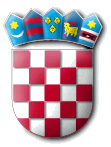 REPUBLIKA HRVATSKAMINISTARSTVO UNUTARNJIH POSLOVAPOLICIJSKA UPRAVA BRODSKO-POSAVSKA KLASA: 112-01/23-03/3240URBROJ:  511-11-04-23-2Slavonski Brod, 12. prosinca 2023. godine